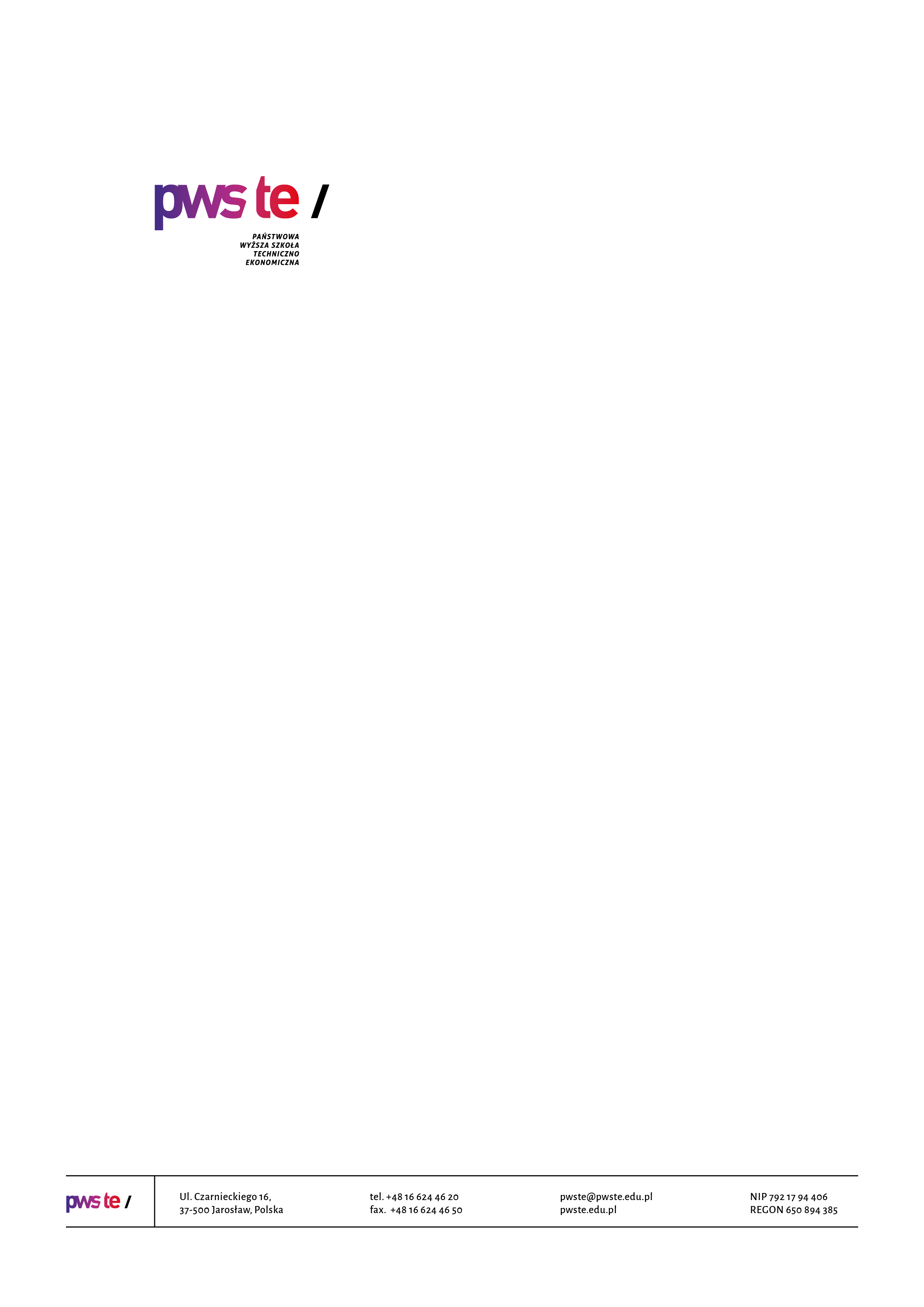 Raport z badań  rok akademicki 2019/2020Studencka ankieta oceny programu kształcenia i jakości kształceniaInstytut Inżynierii Technicznej Opracowanie:Dział KształceniaJarosław, grudzień 2019Spis treściWprowadzenie W dniach od 12 listopada do 03 grudnia 2019 roku zostało przeprowadzone badanie ankietowe studentów IV rok studiów na kierunkach: Budownictwo, Informatyka, Geodezja i kartografia studia pierwszego stopnia. Celem przeprowadzonych badań jest monitorowanie i doskonalenie programu kształcenia 
i weryfikacja zakładanych efektów uczenia się, a przede wszystkim stałe podnoszenie jakości kształcenia na prowadzonych kierunkach. W ankiecie uwzględnione zostały następujące elementy mające wpływ na jakość kształcenia na Uczelni: Ocena programu studiów i systemu kształcenia;Ocena efektów uczenia się realizowanych w ramach praktyk zawodowych;Ocena warunków studiowania; Ocena funkcjonowania administracji.Badanie zostało zrealizowane na podstawie elektronicznego kwestionariusza ankiety, który umieszczony został w powiązanej z systemem USOS, aplikacji Ankieter. W badaniu udział wzięło 70 studentów, będących na IV rok studiów co stanowiło 80,46% wszystkich studentów.  Ze względu na fakt, iż ankiet została wypełniona w wersji elektronicznej niektóre pola studenci pozostawili bez zaznaczonej odpowiedzi.Zebrany materiał został poddany szczegółowej analizie i przedstawiony w niniejszym raporcie. Ze względu na ilościowy charakter, dane zostały zaprezentowane w formie diagramów oraz tabel. Dla zapewnienia czytelności oraz przejrzystości raportu w kolejnych rozdziałach zostały przedstawione dane ogólne, odnoszące się do wszystkich ankietowanych kierunków. Natomiast, wyniki szczegółowe dotyczące struktury respondentów (kierunek studiów) przedstawione zostały 
w dalszej części raportu. Struktura grupy respondentówWykres 1. Poziom zwrotności kwestionariuszy w objętej badaniem próbie. Liczba studentów studiujących na IV roku studiów wg stanu na dzień 12.11.2019 r. wyniosła 87 osób. W badaniu wzięło udział 70 studentów, co dało zwrotność wynoszącą 80,46%.Tabela 1 Liczebność studentów z podziałem na kierunki studiów. Ocena programu studiów i systemu kształcenia Na pytanie czy realizowany w cyklu kształcenia program studiów w ogólnej ocenie spełnił oczekiwania studenci kierunku budownictwo najlepiej ocenili realizowany program – 4,3, najgorzej zaś studenci kierunku geodezji i kartografia – 3,1;Studenci mieli możliwość wyrażenia opinii na temat czy efekty uczenia się określone dla kierunku studiów są im znane i zostały sformułowane w sposób zrozumiały. Najlepiej ten element oceny programu ocenili studenci kierunku budownictwo – 4,4, najgorzej zaś studenci kierunku geodezja i kartografia – 3,4;Ocena programu studiów obejmowała również ocenę przez studentów czy przypisana do zajęć liczba punktów ECTS odpowiada realnym godzinom indywidualnej pracy studenta związanej z tymi zajęciami. Studenci większości kierunków oceni dobrze ten element programu studiów (średnia ocena od 3,5 do 4,6). Studenci mieli możliwość oceny czy program studiów umożliwił im nabycie umiejętności praktycznych, kompetencji społecznych niezbędnych w przyszłej pracy zawodowej (np. umiejętności samokształcenia, pracy w zespole, rozwiązywania problemów, komunikowania się, itp.), najlepiej ten element oceny programu studiów ocenili studenci kierunku budownictwo – 4,1, najgorzej zaś studenci kierunku geodezja i kartografia – 3,1;Studenci ocenili czy liczba zajęć praktycznych spełniła ich oczekiwania  (np. liczba ćwiczeń, laboratoriów, projektów?), najlepiej ten element oceny programu ocenili studenci kierunku budownictwo – 4,2, najgorzej zaś studenci kierunku geodezja i kartografia – 3,4;Na pytanie czy formy zajęć dydaktycznych oraz inne formy kształcenia prowadzone w ramach kierunku studiów (np. wykłady, ćwiczenia, projekty, praktyki itp.) umożliwiają osiągnięcie zakładanych efektów uczenia się, studenci kierunku budownictwo ocenili na poziomie – 4,3, natomiast studenci kierunku geodezja i kartografia – 3,3;Udział praktyk zawodowych w programie studiów studenci kierunku budownictwo ocenili na poziomie 4,1. Natomiast studenci kierunku geodezja i kartografia i informatyka ocenili na poziomie 3,3;System oceny studentów (przejrzystość, zasady, wymagania) został przez studentów kierunku budownictwo oceniony na poziomie 4,1, natomiast przez studentów kierunku geodezja i kartografia na poziomie 3,5;Na pytanie czy ilość czasu przeznaczonego na poszczególne zajęcia dydaktyczne prowadzone w danych formach (np. ćwiczenia, laboratoria, seminaria, itp.) jest właściwie zaplanowana studenci kierunku geodezja i kartografia oceni na poziomie 3,3. Natomiast studenci kierunków: informatyka i budownictwo na poziomie 3,9;Studenci ocenili również czy realizowany program stwarza możliwość indywidualizacji procesu kształcenia studentów niepełnosprawnych. Studenci kierunku budownictwo najlepiej ocenili tę możliwość na poziomie 4,2, natomiast studenci kierunku geodezja i kartografia ocenili na poziomie 3,2. Studenci wszystkich kierunków ocenili dobrze możliwość wyboru przez studenta tematyki pracy dyplomowej zgodnej ze studiowanym kierunkiem studiów (średnia ocena od 4,1 do 4,7);Nadzór ze strony opiekuna pracy dyplomowej studenci wszystkich kierunków ocenili dobrze (średnia ocena od 4,2 do 4,5);Na pytanie czy kwalifikacje dydaktyczne nauczycieli akademickich oraz innych osób prowadzących zajęcia są adekwatne do zakładanych efektów uczenia się i  realizowanych treści programowych studenci kierunku budownictwa ocenili na poziomie 4,4 natomiast studenci kierunku geodezja i kartografia ocenili na poziomie 3,5;Studenci mieli również możliwość oceny  dostępności do informacji o programie studiów i procesie kształcenia oraz wynikach badań ankietowych. Najlepiej dostępność do powyższych informacji ocenili studenci kierunku budownictwo – 4,3. Natomiast studenci kierunku geodezja i kartografia ocenili dostępność powyższych informacji na ocenę 3,0. Ocena funkcjonowanie systemu ECTS ułatwiającego studentom mobilność między uczelniami w kraju (np. przenoszenie się na inne uczelnie, kierunki, przenoszenia wyników w nauce), i za granicą (np. w ramach programu ERASMUS) została najlepiej oceniona przez studentów kierunku budownictwo – 4,4, natomiast studenci kierunku geodezja i kartografia ocenili funkcjonowanie systemu ECTS na poziomie 3,4. Studenci mieli również możliwość oceny czy na naszej uczelni wystąpiły jakieś problemy z zaliczeniem punktów ECTS lub efektów uczenia się zdobytych na innej uczelni w kraju lub za granicą. Większość studentów nie wskazała aby takie problemy występowały (średnia ocena od 3,5 do 4,4). Ocena efektów uczenia się realizowanych w ramach praktyk zawodowychMożliwość kształtowania lub doskonalenia umiejętności praktycznych w trakcie odbywania praktyk  została przez studentów większości kierunków oceniona dobrze (średnia ocena 
od 3,6 do 4,6);Możliwość wykorzystania umiejętności i kompetencji nabytych podczas praktyk w przyszłej pracy zawodowej została oceniona przez większość studentów dobrze (średnia ocena od 3,6 do 4,5).Ocena warunków studiowaniaInfrastruktura dydaktyczna została najlepiej oceniona przez studentów kierunku budownictwo – 4,5, zaś studenci kierunku geodezja i kartografia ocenili infrastrukturę dydaktyczną Uczelni na poziomie – 2,8;Baza socjalna Uczelni została najlepiej oceniona przez studentów kierunku budownictwo 4,1, najgorzej przez studentów kierunku geodezja i kartografia – 3,0;Dostosowanie infrastruktury dydaktycznej do potrzeb osób niepełnosprawnych zostało ocenione na poziomie od 4,1 do 2,9;Dostęp do literatury specjalistycznej został oceniony przez studentów na poziomie od 3,8 do 4,1; Na pytanie czy system pomocy dydaktycznej (konsultacje, opiekuństwo) sprzyja rozwojowi zawodowemu studentów oraz skutecznemu osiąganiu założonych efektów uczenia się studenci większości kierunków ocenili dobrze (średnia od 3,6 do 4,1);Wykorzystanie wyposażenia sali przez prowadzącego zajęcia zostało najlepiej ocenione przez studentów kierunku budownictwo – 4,5, najgorzej zaś przez studentów kierunku geodezja i kartografia – 3,4; Na pytanie czy istniała możliwość realnego wpływu studentów na proces kształcenia i zarządzanie uczelnią poprzez przedstawicieli studentów w samorządzie studenckim i komisjach uczelnianych studenci kierunku budownictwo ocenili na poziomie – 3,8, zaś studenci kierunku geodezja i kartografia na poziomie – 3,1;System pomocy materialnej (stypendia itp.) oraz to czy sprzyja on rozwojowi naukowemu, społecznemu i zawodowemu studentów został oceniony najlepiej przez studentów kierunku budownictwo – 4,2, natomiast przez studentów kierunku geodezja i kartografia na poziomie 3,4;Ofertę wyjazdów studentów w ramach programu ERASMUS studenci poszczególnych kierunków ocenili na poziomie od 3,8 do 4,3;Studenci mieli również możliwość oceny czy działania wspierające mobilność studentów w tym związanych z popularyzacją wiedzy na temat systemu ECTS, w kraju i za granicą są wystarczające. Studenci kierunku budownictwo ocenili te działania na poziomie 4,3, natomiast studenci kierunku geodezja i kartografia na poziomie 3,4. Ocena funkcjonowania administracjiCentrum obsługi studentów zostało oceniona najlepiej przez studentów kierunku budownictwo – 3,5, natomiast  najgorzej przez studentów kierunku geodezja i kartografia – 2,4;Sekretariat Instytutu Inżynierii Technicznej został oceniony przez studentów na poziomie od 3,7 do 4,4;Dział praktyk studenckich z Akademickim Biurem Karier  został najlepiej oceniony przez studentów kierunku informatyka 4,2 zaś studenci kierunków: budownictwo i geodezja i kartografia na poziomie 3,6;Samorząd studencki został najlepiej oceniony przez studentów studiujących na kierunku informatyka 
– 3,9, zaś  pracę samorządu studenci kierunku geodezja i kartografia ocenili na poziomie – 3,1.  Kierunek Budownictwo studia pierwszego stopnia Ocena programu studiów i systemu kształceniaInne uwagi dotyczące programu studiów i systemu kształcenia : brak uwag studentówNa pytanie czy treści programowe określone dla zajęć  powtarzały się w ramach cyklu kształcenia studenci udzieli następującej odpowiedzi:Studenci wskazali następujące treści programowe określone dla zajęć, które powtarzały się w ramach cyklu kształcenia:mechanika budowli, wytrzymałość materiałówNa pytanie które zajęcia z punktu widzenia przyszłej pracy zawodowej uważa Pan/Pani za szczególnie przydatne , studenci wskazali następujące zajęcia:konstrukcje betonowe, budownictwo ogólne, architektura i urbanistyka;konstrukcje betonowe, kosztorysowanie, organizacja produkcji budowlanej i kierowanie budową;konstrukcje betonowe;projektowanie dróg samochodowych, mechanika ogólna;konstrukcje betonowe, fundamentowanie, mechanika gruntów, mechanika budowli;zajęcia konstrukcyjne;prawo budowlane.Na pytanie jeżeli program studiów należałoby udoskonalić dla potrzeb przyszłej pracy zawodowej i bardziej dostosować do rynku pracy, studenci wskazali następujące elementy:projektowanie przy pomocy programów komputerowych;wykonanie projektów przy użyciu specjalistycznego oprogramowania;praktyki zawodowe;kierunkowe przedmioty ;większa ilość godzin praktyk zawodowych;zajęcia praktyczne ;o więcej zajęć praktycznych.Ocena efektów uczenia się realizowanych w ramach praktyk zawodowychStudenci wskazali następujące umiejętności lub kompetencje istotne w przyszłej pracy zawodowej, 
a niewykonywane lub rzadko wykonywane podczas praktyk:samodzielna praca;szybkie i samodzielne podejmowanie trudnych decyzji.Ocena warunków studiowaniaOcena funkcjonowania administracji Inne uwagi i sugestie na temat pracy jednostek administracyjnych uczelni:kolejki Inne uwagi i sugestie o studiach na wybranym kierunku studiów: brak uwag studentówKierunek Geodezja i kartografia studia pierwszego stopnia  Ocena programu studiów i systemu kształceniaInne uwagi dotyczące programu studiów i systemu kształcenia mało zajęć w programie EWMAPA;większa ilość pracy przy użyciu instrumentów;mała ilość praktyk zawodowych w firmach np. po drugim roku studiów;zwiększyć liczbę zajęć z zakresu analizy matematycznej;więcej zajęć praktycznych;należy wprowadzić więc praktyk zawodowych w firmach;nie mam;brak uwag – 2 osoby;brak – 3 osoby.Na pytanie czy treści programowe określone dla zajęć  powtarzały się w ramach cyklu kształcenia studenci udzieli następującej odpowiedzi:Studenci wskazali następujące treści programowe określone dla zajęć, które powtarzały się w ramach cyklu kształcenia:geodezja ogólna.Na pytanie które zajęcia z punktu widzenia przyszłej pracy zawodowej uważa Pan/Pani za szczególnie przydatne , studenci wskazali następujące zajęcia:bazy rynku nieruchomości, programowanie;SIG, Geodezja I/II, kataster;systemy informacji geograficznej, Kataster i gospodarka nieruchomościami, Geodezja i kartografia;zajęcia laboratoryjne na komputerach;podstawy Katastru , Geodezja Inżynieryjna , System Informacji Terenowej;podstawy katastru, Geodezja II;geodezja inżynieryjna, geodezja;geodezja inżynieryjna;szacowanie wartości nieruchomości Geodezja inżynieryjna Geodezja w gospodarce nieruchomościami Zaawansowane programy komputerowe w geodezji;-praktyki zawodowe -Geodezja 1/2 -Rachunek wyrównawczy -zaawansowane programy komputerowe w geodezji;geodezja Inżynieryjna, Kataster i Gospodarka Nieruchomościami;geodezja, geomatyka;przedmioty ściśle związane z kierunkiem studiów;geodezja inżynieryjna, Kataster, Gospodarka nieruchomościami;każde zajęcia odnoszące sie do mojego zawodu.Na pytanie jeżeli program studiów należałoby udoskonalić dla potrzeb przyszłej pracy zawodowej i bardziej dostosować do rynku pracy, studenci wskazali następujące elementy:język angielski;więcej zajęć praktycznych – 3 osoby;zwiększyć ilość godzin zajęć praktycznych;skanowanie laserowe;wykonywać więcej operatów i zaznajomić się z dokumentacją prawno- geodezyjną;więcej pracy w programie EWMAPA, zapoznanie z programami które są na porządku dziennych w ośrodkach dokumentacji Geodezyjnej;więcej praktyki;należałoby wprowadzić więcej zajęć w których wykorzystuje się współczesne metody pomiarowe, obliczeniowe oraz rozbudować program kształcenia o nowe technologie np. skanery laserowe;zwiększyć liczbę zajęć z zakresu EWmapy, AutoCAD/Microstation ,GEONET;zwiększenie ilości zajęć z programami geodezyjnymi;obowiązkowe praktyki zawodowe po 1 roku studiów w firmach;więcej rzeczy pokazanych w praktyce.Ocena efektów uczenia się realizowanych w ramach praktyk zawodowychStudenci wskazali następujące umiejętności lub kompetencje istotne w przyszłej pracy zawodowej, 
a niewykonywane lub rzadko wykonywane podczas praktyk:obsługa GPS, wyrównywanie sieci płaskiej;praca przy większej ilości sprzętu geodezyjnego;brak skanowania laserowego;nawiązywanie kontaktów z ludźmi, mała styczność z problemami które mogą się zdarzyć w pracy zawodowej;większa praktyka i znajomość większości sprzętów geodezyjnych;umiejętności praktyczne;ograniczona liczba godzin pracy w programach przydatnych w późniejszej pracy zawodowej;dostęp do nowych technologii;organizacja pracy oraz praca ze sprzętem;kompletowanie w pełni kompletnego operatu geodezyjnego , umiejętności wykonywania każdego rodzaju prac geodezyjnych;brak.Ocena warunków studiowaniaOcena funkcjonowania administracji Inne uwagi i sugestie na temat pracy jednostek administracyjnych uczelni:brak zaangażowania pracowników COS;bardzo długie kolejki (nawet po kilka godzin) do załatwienia czegokolwiek w pierwszych 2 miesiącach roku akademickiego, słaba organizacja pracy;brak zaangażowania w cos;powolna praca i niemiła obsługa zwłaszcza w cosu;godziny dopasować do oczekiwań studentów;mogłaby być lepsza organizacja na uczelni , oraz lepszy przekaz informacji do studentów;brak uwag – 2 osoby;brak – 3 osoby.Inne uwagi i sugestie o studiach na wybranym kierunku studiów: więcej pracy przy komputerach –  2 osoby;praktyki zawodowe po każdym roku w firmach;większy dostęp do sprzętu;nie mam ;brak uwag – 2 osoby;brak – 4 osoby.Kierunek Informatyka studia pierwszego stopniaOcena programu studiów i systemu kształceniaInne uwagi dotyczące programu studiów i systemu kształcenia więcej zajęć technicznych;powinno być więcej zajęć praktycznych w laboratoriach - częsta praktyka pozwala nam się łatwiej odnaleźć później w pracy (np. na praktykach);zwiększenie liczby realizowanych projektów praktycznych;więcej przykładowych praktycznych zadań na wykładach;więcej uwagi powinno być poświęcone na tematy stricte informatyczne, mniej na elektroniczne;brak uwag – 1 osoba;brak – 4 osoby.Na pytanie czy treści programowe określone dla zajęć  powtarzały się w ramach cyklu kształcenia studenci udzieli następującej odpowiedzi:Studenci wskazali następujące treści programowe określone dla zajęć, które powtarzały się w ramach cyklu kształcenia:modele cyklów życia oprogramowania;wszystkie – 2 osoby. Na pytanie które zajęcia z punktu widzenia przyszłej pracy zawodowej uważa Pan/Pani za szczególnie przydatne , studenci wskazali następujące zajęcia:programowanie obiektowe, Aplikacje WWW;programowanie aplikacji mobilnych;bazy danych;sieci komputerowe – 3 osoby;sieci komputerowe, bazy danych, język angielski, wszystkie zajęcia z językami programowania;-współczesne języki programowania -aplikacje WWW -systemy wbudowane;bazy danych, podstawy programowania;ogólnie programowanie;programowanie, mySQL;programowanie – 2 osoby;zajęcia praktyczne Praca w grupach;grafika komputerowa, programowanie, systemy wbudowane;laboratoria z Sieci oraz systemów komputerowych, programowanie oraz zajęcia z systemów wbudowanych;laboratorium z sieci komputerowych w oparciu o akademie Cisco;sieci;programowanie, bazy danych systemy ERP.Na pytanie jeżeli program studiów należałoby udoskonalić dla potrzeb przyszłej pracy zawodowej i bardziej dostosować do rynku pracy, studenci wskazali następujące elementy:język pyton;długość praktyk zawodowych;węższe specjalizacje;więcej programowania praktycznego;nauka języków programowania w oparciu o rynek pracy nowe języki programowania technologie aktualnie używane w środowisku informatycznym;o zajęcia praktyczne;więcej mini projektów na zajęciach praktycznych;na uczelni w ramach odbywających zajęć, powinien być kładziony większy nacisk na zajęcia praktyczne. Możliwość zapoznania się ze sprzętem i ćwiczenie praktycznie (demontaż i wymiana oraz konfiguracja urządzeń) pomagają w późniejszym etapie rozwoju zawodowego;możliwość wyboru grafiki komputerowej jako 3 kierunek studiów;chciałbym, aby podczas studiów była możliwość złożenia zestawów komputerowych, diagnoza sprzętowa oraz lekkie modyfikacje. Przykładowo: podkręcanie procesora itp.;więcej zajęć praktycznych niż teoretycznych;więcej programowania,;naprawa komputerów;brak – 2 osoby.Ocena efektów uczenia się realizowanych w ramach praktyk zawodowychStudenci wskazali następujące umiejętności lub kompetencje istotne w przyszłej pracy zawodowej, 
a niewykonywane lub rzadko wykonywane podczas praktyk:programowanie – 2 osoby;tworzenie mobilnych aplikacji;praca w zespole, rozwijanie umiejętności;praca zespołowa;obsługa klientów;obsługa i naprawa urządzeń;brak. Odbyłem bardzo dobre praktyki;projektowanie sieci komputerowej wdrażanie technologii informatycznych;brak.Ocena warunków studiowaniaOcena funkcjonowania administracji Inne uwagi i sugestie na temat pracy jednostek administracyjnych uczelni:zbyt wielkie kolejki do centrum obsługi studenta;za duże kolejki;dostęp do COŚ w pewnych okresach wiąże się z bardzo długim oczekiwaniem w kolejkach.w Centrum Obsługi Studenta przy dużym oblężeniu przez studentów, powinno pracować jak najwięcej osób. Był przypadek, gdzie 15 minut przed zamknięciem Pani wzięła kawę lub herbatę, następnie stanęła przy drzwiach i po 5 minutach rzekła: "Przepraszamy, ale 10 osób już nie zdąży." Jakby ta Pani pracowała, to może 5 by zdążyło;skrócenie kolejki do COS;brak uwag – 1  osoba;brak – 4 osoby.Inne uwagi i sugestie o studiach na wybranym kierunku studiów: komputery wymagają modernizacji. Wstyd aby nowy sprzęt chodził tak samo wolno jak te starsze modele;brak wiedzy technicznej;niektóre rzeczy były omówione tylko przechodnie gdy powinno się bardziej na nich skupić;brak – 6 osób.KierunekLiczba wypełnionych ankietLiczba studentów na IV roku studiówZwrotność [%]Budownictwo172373,91%Geodezja i kartografia 222495,83%Informatyka 314077,50%Razem 877080,46%Lp.PytanieŚredniaŚredniaŚredniaLp.PytanieBudownictwoGeodezja i kartografiaInformatyka1.Czy realizowany w cyklu kształcenia program studiów w ogólnej ocenie spełnił Pana/Pani oczekiwania?4,33,13,72.Czy efekty uczenia się określone dla kierunku studiów są Panu/Pani znane i zostały sformułowane w sposób zrozumiały?4,43,43,93.Czy przypisana do zajęć liczba punktów ECTS odpowiada realnym godzinom indywidualnej pracy Pana/Pani związanej z tymi zajęciami?4,63,54,04.Czy program studiów umożliwił Panu/Pani nabycie umiejętności praktycznych, kompetencji społecznych niezbędnych w przyszłej pracy zawodowej (np. umiejętności samokształcenia, pracy w zespole, rozwiązywania problemów, komunikowania się, itp.)4,13,13,65.Czy liczba zajęć praktycznych spełniła Pana/Pani oczekiwania (np. liczba ćwiczeń, laboratoriów, projektów?)4,23,43,86.Czy formy zajęć dydaktycznych oraz inne formy kształcenia prowadzone w ramach kierunku studiów (np. wykłady, ćwiczenia, projekty, praktyki itp.) umożliwiają osiągnięcie zakładanych efektów uczenia się ?4,33,33,67.Czy udział praktyk zawodowych w programie studiów był wystarczający?4,13,33,38.Jak ocenia Pan/Pani system oceny studentów (przejrzystość, zasady, wymagania)?4,13,53,89.Czy ilość czasu przeznaczonego na poszczególne zajęcia dydaktyczne prowadzone w danych formach (np. ćwiczenia, laboratoria, seminaria, itp.) jest właściwie zaplanowana ?3,93,33,910.Czy program stwarza możliwość indywidualizacji procesu kształcenia studentów niepełnosprawnych?4,23,23,911.Czy miał Pan/Pani możliwość wybrania tematyki pracy dyplomowej zgodnej ze studiowanym kierunkiem studiów?4,54,14,712.Czy nadzór ze strony opiekuna pracy dyplomowej był zadowalający?4,34,24,513.Czy kwalifikacje dydaktyczne nauczycieli akademickich oraz innych osób prowadzących zajęcia są adekwatne do zakładanych efektów uczenia się i  realizowanych treści programowych?4,43,54,214.Jak ocenia Pan/Pani dostęp do informacji o programie studiów i procesie kształcenia oraz wynikach badań ankietowych?4,33,03,915.Jak ocenia Pan/Pani funkcjonowanie systemu ECTS ułatwiającego studentom mobilność między uczelniami w kraju (np. przenoszenie się na inne uczelnie, kierunki, przenoszenia wyników w nauce), i za granicą (np. w ramach programu ERASMUS)?4,43,44,116.Czy na naszej uczelni wystąpiły jakieś problemy z zaliczeniem punktów ECTS lub efektów uczenia się zdobytych na innej uczelni w kraju lub za granicą?4,43,54,2Lp.PytanieŚredniaŚredniaŚredniaLp.PytanieBudownictwoGeodezja i kartografiaInformatyka1.Możliwość kształtowania lub doskonalenia umiejętności praktycznych w trakcie odbywania praktyk4,63,63,62.Przydatność umiejętności i kompetencji nabytych w trakcie praktyk do realizacji zadań zawodowych4,53,63,6Lp.PytanieŚredniaŚredniaŚredniaLp.PytanieBudownictwoGeodezja i kartografiaInformatyka1.Czy infrastruktura dydaktyczna Uczelni jest odpowiednia (wyposażenie sal, rzutniki, urządzenia audiowizualne, komputery,  środki dydaktyczne)?4,52,83,92.Czy baza socjalna Uczelni spełniła Pana/Pani oczekiwania (domy akademickie, zaplecze socjalne, zaplecze gastronomiczne)?4,13,03,83.Czy infrastruktura dydaktyczna była dostosowana do potrzeb osób niepełnosprawnych?4,12,93,74.Czy dostęp do literatury specjalistycznej był na Uczelni wystarczający (zbiory biblioteczne, podręczniki, skrypty)?3,83,84,15.Czy system pomocy dydaktycznej (konsultacje, opiekuństwo) sprzyja rozwojowi zawodowemu studentów oraz skutecznemu osiąganiu założonych efektów uczenia się? 4,13,63,96.Jak ocenia Pan/Pani wykorzystanie wyposażenia sali przez prowadzącego zajęcia?4,53,44,17.Czy istniała możliwość realnego wpływu studentów na proces kształcenia i zarządzanie uczelnią poprzez przedstawicieli studentów w samorządzie studenckim i komisjach uczelnianych?3,83,13,68.Jak ocenia Pan/Pani system pomocy materialnej (stypendia itp.) i czy sprzyja on rozwojowi naukowemu, społecznemu i zawodowemu studentów?4,23,44,19.Jak ocenia Pan/Pani ofertę wyjazdów studentów w ramach programu ERASMUS organizowanych przez Uczelnię?4,03,84,310.Czy działania wspierające mobilność studentów w tym związanych z popularyzacją wiedzy na temat systemu ECTS, w kraju i za granicą są w ocenie Pana/Pani wystarczające?4,33,44,1Lp.PytanieŚredniaŚredniaŚredniaLp.PytanieBudownictwoGeodezja i kartografiaInformatyka1.Centrum Obsługi Studentów3,52,42,82.Sekretariat Instytutu4,23,74,43.Dział Praktyk Studenckich z Akademickim Biurem Karier3,63,64,24.Samorząd Studencki3,23,13,9Lp.PytanieUdzielone odpowiedziUdzielone odpowiedziUdzielone odpowiedziUdzielone odpowiedziUdzielone odpowiedziUdzielone odpowiedziUdzielone odpowiedziUdzielone odpowiedziUdzielone odpowiedziUdzielone odpowiedziUdzielone odpowiedziUdzielone odpowiedziUdzielone odpowiedziUdzielone odpowiedziUdzielone odpowiedziUdzielone odpowiedziUdzielone odpowiedziŚrednia1.Czy realizowany w cyklu kształcenia program studiów w ogólnej ocenie spełnił Pana/Pani oczekiwania?455555343445345544,32.Czy efekty uczenia się określone dla kierunku studiów są Panu/Pani znane i zostały sformułowane w sposób zrozumiały?455545434455335554,43.Czy przypisana do zajęć liczba punktów ECTS odpowiada realnym godzinom indywidualnej pracy Pana/Pani związanej z tymi zajęciami?455545545355455544,64.Czy program studiów umożliwił Panu/Pani nabycie umiejętności praktycznych, kompetencji społecznych niezbędnych w przyszłej pracy zawodowej (np. umiejętności samokształcenia, pracy w zespole, rozwiązywania problemów, komunikowania się, itp.)555544234415435554,15.Czy liczba zajęć praktycznych spełniła Pana/Pani oczekiwania (np. liczba ćwiczeń, laboratoriów, projektów?)555545344425435544,26.Czy formy zajęć dydaktycznych oraz inne formy kształcenia prowadzone w ramach kierunku studiów (np. wykłady, ćwiczenia, projekty, praktyki itp.) umożliwiają osiągnięcie zakładanych efektów uczenia się ?555545434435444544,37.Czy udział praktyk zawodowych w programie studiów był wystarczający?355524453335454554,18.Jak ocenia Pan/Pani system oceny studentów (przejrzystość, zasady, wymagania)?45444434345444544,19.Czy ilość czasu przeznaczonego na poszczególne zajęcia dydaktyczne prowadzone w danych formach (np. ćwiczenia, laboratoria, seminaria, itp.) jest właściwie zaplanowana ?454445432335443553,910.Czy program stwarza możliwość indywidualizacji procesu kształcenia studentów niepełnosprawnych?455525533345445544,211.Czy miał Pan/Pani możliwość wybrania tematyki pracy dyplomowej zgodnej ze studiowanym kierunkiem studiów?554455444455445544,512.Czy nadzór ze strony opiekuna pracy dyplomowej był zadowalający?454445435435355554,313.Czy kwalifikacje dydaktyczne nauczycieli akademickich oraz innych osób prowadzących zajęcia są adekwatne do zakładanych efektów uczenia się i  realizowanych treści programowych?555535335455354544,414.Jak ocenia Pan/Pani dostęp do informacji o programie studiów i procesie kształcenia oraz wynikach badań ankietowych?455545433445435554,315.Jak ocenia Pan/Pani funkcjonowanie systemu ECTS ułatwiającego studentom mobilność między uczelniami w kraju (np. przenoszenie się na inne uczelnie, kierunki, przenoszenia wyników w nauce), i za granicą (np. w ramach programu ERASMUS)?455545532455445544,416.Czy na naszej uczelni wystąpiły jakieś problemy z zaliczeniem punktów ECTS lub efektów uczenia się zdobytych na innej uczelni w kraju lub za granicą?455535535455354544,4Lp.PytanieUdzielone odpowiedziUdzielone odpowiedziUdzielone odpowiedziUdzielone odpowiedziUdzielone odpowiedziUdzielone odpowiedziUdzielone odpowiedziUdzielone odpowiedziUdzielone odpowiedziUdzielone odpowiedziUdzielone odpowiedziUdzielone odpowiedziUdzielone odpowiedziUdzielone odpowiedziUdzielone odpowiedziUdzielone odpowiedziUdzielone odpowiedziŚrednia1.Możliwość kształtowania lub doskonalenia umiejętności praktycznych w trakcie odbywania praktyk45553545445455554,62.Przydatność umiejętności i kompetencji nabytych w trakcie praktyk do realizacji zadań zawodowych55554525445445554,5Lp.PytanieUdzielone odpowiedziUdzielone odpowiedziUdzielone odpowiedziUdzielone odpowiedziUdzielone odpowiedziUdzielone odpowiedziUdzielone odpowiedziUdzielone odpowiedziUdzielone odpowiedziUdzielone odpowiedziUdzielone odpowiedziUdzielone odpowiedziUdzielone odpowiedziUdzielone odpowiedziUdzielone odpowiedziUdzielone odpowiedziUdzielone odpowiedziŚrednia1.Czy infrastruktura dydaktyczna Uczelni jest odpowiednia (wyposażenie sal, rzutniki, urządzenia audiowizualne, komputery,  środki dydaktyczne)?455545544345455544,52.Czy baza socjalna Uczelni spełniła Pana/Pani oczekiwania (domy akademickie, zaplecze socjalne, zaplecze gastronomiczne)?44553343335455554,13.Czy infrastruktura dydaktyczna była dostosowana do potrzeb osób niepełnosprawnych?44554533345354544,14.Czy dostęp do literatury specjalistycznej był na Uczelni wystarczający (zbiory biblioteczne, podręczniki, skrypty)?325545222354354553,85.Czy system pomocy dydaktycznej (konsultacje, opiekuństwo) sprzyja rozwojowi zawodowemu studentów oraz skutecznemu osiąganiu założonych efektów uczenia się?554445334345345544,16.Jak ocenia Pan/Pani wykorzystanie wyposażenia sali przez prowadzącego zajęcia?554455544355345554,57.Czy istniała możliwość realnego wpływu studentów na proces kształcenia i zarządzanie uczelnią poprzez przedstawicieli studentów w samorządzie studenckim i komisjach uczelnianych?554432522354344543,88.Jak ocenia Pan/Pani system pomocy materialnej (stypendia itp.) i czy sprzyja on rozwojowi naukowemu, społecznemu i zawodowemu studentów?554455531455245554,29.Jak ocenia Pan/Pani ofertę wyjazdów studentów w ramach programu ERASMUS organizowanych przez Uczelnię?45443553354334544,010.Czy działania wspierające mobilność studentów w tym związanych z popularyzacją wiedzy na temat systemu ECTS, w kraju i za granicą są w ocenie Pana/Pani wystarczające?55555334444,3Lp.PytanieUdzielone odpowiedziUdzielone odpowiedziUdzielone odpowiedziUdzielone odpowiedziUdzielone odpowiedziUdzielone odpowiedziUdzielone odpowiedziUdzielone odpowiedziUdzielone odpowiedziUdzielone odpowiedziUdzielone odpowiedziUdzielone odpowiedziUdzielone odpowiedziUdzielone odpowiedziUdzielone odpowiedziUdzielone odpowiedziUdzielone odpowiedziŚrednia1.Centrum Obsługi Studentów454443521253335243,52.Sekretariat Instytutu454435555355354244,23.Dział Praktyk Studenckich z Akademickim Biurem Karier554434323254343443,64.Samorząd Studencki353332422252355143,2Lp.PytanieUdzielone odpowiedziUdzielone odpowiedziUdzielone odpowiedziUdzielone odpowiedziUdzielone odpowiedziUdzielone odpowiedziUdzielone odpowiedziUdzielone odpowiedziUdzielone odpowiedziUdzielone odpowiedziUdzielone odpowiedziUdzielone odpowiedziUdzielone odpowiedziUdzielone odpowiedziUdzielone odpowiedziUdzielone odpowiedziUdzielone odpowiedziUdzielone odpowiedziUdzielone odpowiedziUdzielone odpowiedziUdzielone odpowiedziUdzielone odpowiedziŚrednia1.Czy realizowany w cyklu kształcenia program studiów w ogólnej ocenie spełnił Pana/Pani oczekiwania?24334442433333433333233,12.Czy efekty uczenia się określone dla kierunku studiów są Panu/Pani znane i zostały sformułowane w sposób zrozumiały?34334343443443334433333,43.Czy przypisana do zajęć liczba punktów ECTS odpowiada realnym godzinom indywidualnej pracy Pana/Pani związanej z tymi zajęciami?34334551542444433333343,54.Czy program studiów umożliwił Panu/Pani nabycie umiejętności praktycznych, kompetencji społecznych niezbędnych w przyszłej pracy zawodowej (np. umiejętności samokształcenia, pracy w zespole, rozwiązywania problemów, komunikowania się, itp.)34234343332333333334433,15.Czy liczba zajęć praktycznych spełniła Pana/Pani oczekiwania (np. liczba ćwiczeń, laboratoriów, projektów?)44344333433343432444323,46.Czy formy zajęć dydaktycznych oraz inne formy kształcenia prowadzone w ramach kierunku studiów (np. wykłady, ćwiczenia, projekty, praktyki itp.) umożliwiają osiągnięcie zakładanych efektów uczenia się ?34334433433433433434323,37.Czy udział praktyk zawodowych w programie studiów był wystarczający?4434434223144453233343,38.Jak ocenia Pan/Pani system oceny studentów (przejrzystość, zasady, wymagania)?34434433343344434434243,59.Czy ilość czasu przeznaczonego na poszczególne zajęcia dydaktyczne prowadzone w danych formach (np. ćwiczenia, laboratoria, seminaria, itp.) jest właściwie zaplanowana ?34443233433344433434323,310.Czy program stwarza możliwość indywidualizacji procesu kształcenia studentów niepełnosprawnych?4443333343322343343333,211.Czy miał Pan/Pani możliwość wybrania tematyki pracy dyplomowej zgodnej ze studiowanym kierunkiem studiów?44543544544444534444444,112.Czy nadzór ze strony opiekuna pracy dyplomowej był zadowalający?34545544544445534553444,213.Czy kwalifikacje dydaktyczne nauczycieli akademickich oraz innych osób prowadzących zajęcia są adekwatne do zakładanych efektów uczenia się i  realizowanych treści programowych?44425334434534434423333,514.Jak ocenia Pan/Pani dostęp do informacji o programie studiów i procesie kształcenia oraz wynikach badań ankietowych?34333523233332334334233,015.Jak ocenia Pan/Pani funkcjonowanie systemu ECTS ułatwiającego studentom mobilność między uczelniami w kraju (np. przenoszenie się na inne uczelnie, kierunki, przenoszenia wyników w nauce), i za granicą (np. w ramach programu ERASMUS)?4433454334244243433333,416.Czy na naszej uczelni wystąpiły jakieś problemy z zaliczeniem punktów ECTS lub efektów uczenia się zdobytych na innej uczelni w kraju lub za granicą?4443454333335443323433,5Lp.PytanieUdzielone odpowiedziUdzielone odpowiedziUdzielone odpowiedziUdzielone odpowiedziUdzielone odpowiedziUdzielone odpowiedziUdzielone odpowiedziUdzielone odpowiedziUdzielone odpowiedziUdzielone odpowiedziUdzielone odpowiedziUdzielone odpowiedziUdzielone odpowiedziUdzielone odpowiedziUdzielone odpowiedziUdzielone odpowiedziUdzielone odpowiedziUdzielone odpowiedziUdzielone odpowiedziUdzielone odpowiedziUdzielone odpowiedziUdzielone odpowiedziŚrednia1.Możliwość kształtowania lub doskonalenia umiejętności praktycznych w trakcie odbywania praktyk34333434442444534434443,62.Przydatność umiejętności i kompetencji nabytych w trakcie praktyk do realizacji zadań zawodowych34433334442534534434433,6Lp.PytanieUdzielone odpowiedziUdzielone odpowiedziUdzielone odpowiedziUdzielone odpowiedziUdzielone odpowiedziUdzielone odpowiedziUdzielone odpowiedziUdzielone odpowiedziUdzielone odpowiedziUdzielone odpowiedziUdzielone odpowiedziUdzielone odpowiedziUdzielone odpowiedziUdzielone odpowiedziUdzielone odpowiedziUdzielone odpowiedziUdzielone odpowiedziUdzielone odpowiedziUdzielone odpowiedziUdzielone odpowiedziUdzielone odpowiedziUdzielone odpowiedziŚrednia1.Czy infrastruktura dydaktyczna Uczelni jest odpowiednia (wyposażenie sal, rzutniki, urządzenia audiowizualne, komputery,  środki dydaktyczne)?24322232232333333434332,82.Czy baza socjalna Uczelni spełniła Pana/Pani oczekiwania (domy akademickie, zaplecze socjalne, zaplecze gastronomiczne)?34222242332443433434333,03.Czy infrastruktura dydaktyczna była dostosowana do potrzeb osób niepełnosprawnych?24432124132224433434342,94.Czy dostęp do literatury specjalistycznej był na Uczelni wystarczający (zbiory biblioteczne, podręczniki, skrypty)?34434344543444434444343,85.Czy system pomocy dydaktycznej (konsultacje, opiekuństwo) sprzyja rozwojowi zawodowemu studentów oraz skutecznemu osiąganiu założonych efektów uczenia się?34433434343444434444343,66.Jak ocenia Pan/Pani wykorzystanie wyposażenia sali przez prowadzącego zajęcia?24434432333443434334343,47.Czy istniała możliwość realnego wpływu studentów na proces kształcenia i zarządzanie uczelnią poprzez przedstawicieli studentów w samorządzie studenckim i komisjach uczelnianych?14333332342343334434333,18.Jak ocenia Pan/Pani system pomocy materialnej (stypendia itp.) i czy sprzyja on rozwojowi naukowemu, społecznemu i zawodowemu studentów?24434433441443434434243,49.Jak ocenia Pan/Pani ofertę wyjazdów studentów w ramach programu ERASMUS organizowanych przez Uczelnię?44434544343443434334543,810.Czy działania wspierające mobilność studentów w tym związanych z popularyzacją wiedzy na temat systemu ECTS, w kraju i za granicą są w ocenie Pana/Pani wystarczające?4433354333333434334343,4Lp.PytanieUdzielone odpowiedziUdzielone odpowiedziUdzielone odpowiedziUdzielone odpowiedziUdzielone odpowiedziUdzielone odpowiedziUdzielone odpowiedziUdzielone odpowiedziUdzielone odpowiedziUdzielone odpowiedziUdzielone odpowiedziUdzielone odpowiedziUdzielone odpowiedziUdzielone odpowiedziUdzielone odpowiedziUdzielone odpowiedziUdzielone odpowiedziUdzielone odpowiedziUdzielone odpowiedziUdzielone odpowiedziUdzielone odpowiedziUdzielone odpowiedziŚredniaŚrednia1.Centrum Obsługi Studentów14222141431242234411322,42.Sekretariat Instytutu34433444442444434445433,73.Dział Praktyk Studenckich z Akademickim Biurem Karier3443434432443434444443,64.Samorząd Studencki34334342331444334321343,1Lp.PytanieUdzielone odpowiedziUdzielone odpowiedziUdzielone odpowiedziUdzielone odpowiedziUdzielone odpowiedziUdzielone odpowiedziUdzielone odpowiedziUdzielone odpowiedziUdzielone odpowiedziUdzielone odpowiedziUdzielone odpowiedziUdzielone odpowiedziUdzielone odpowiedziUdzielone odpowiedziUdzielone odpowiedziUdzielone odpowiedziUdzielone odpowiedziUdzielone odpowiedziUdzielone odpowiedziUdzielone odpowiedziUdzielone odpowiedziUdzielone odpowiedziUdzielone odpowiedziUdzielone odpowiedziUdzielone odpowiedziUdzielone odpowiedziUdzielone odpowiedziUdzielone odpowiedziUdzielone odpowiedziUdzielone odpowiedziUdzielone odpowiedziŚredniaŚrednia1.Czy realizowany w cyklu kształcenia program studiów w ogólnej ocenie spełnił Pana/Pani oczekiwania?543444435435525442353433542333443,72.Czy efekty uczenia się określone dla kierunku studiów są Panu/Pani znane i zostały sformułowane w sposób zrozumiały?544444435445534444453323444423553,93.Czy przypisana do zajęć liczba punktów ECTS odpowiada realnym godzinom indywidualnej pracy Pana/Pani związanej z tymi zajęciami?534445435445544454443424434553444,04.Czy program studiów umożliwił Panu/Pani nabycie umiejętności praktycznych, kompetencji społecznych niezbędnych w przyszłej pracy zawodowej (np. umiejętności samokształcenia, pracy w zespole, rozwiązywania problemów, komunikowania się, itp.)554334335445544443442322542342443,65.Czy liczba zajęć praktycznych spełniła Pana/Pani oczekiwania (np. liczba ćwiczeń, laboratoriów, projektów?)543434515435535453443523433553443,86.Czy formy zajęć dydaktycznych oraz inne formy kształcenia prowadzone w ramach kierunku studiów (np. wykłady, ćwiczenia, projekty, praktyki itp.) umożliwiają osiągnięcie zakładanych efektów uczenia się ?543444525545524442353413433242443,67.Czy udział praktyk zawodowych w programie studiów był wystarczający?533435515145534351154422431322333,38.Jak ocenia Pan/Pani system oceny studentów (przejrzystość, zasady, wymagania)?544344425445534443453433443433443,89.Czy ilość czasu przeznaczonego na poszczególne zajęcia dydaktyczne prowadzone w danych formach (np. ćwiczenia, laboratoria, seminaria, itp.) jest właściwie zaplanowana ?544444535435544434343524444523443,910.Czy program stwarza możliwość indywidualizacji procesu kształcenia studentów niepełnosprawnych?554444235535535334243535444533443,911.Czy miał Pan/Pani możliwość wybrania tematyki pracy dyplomowej zgodnej ze studiowanym kierunkiem studiów?555554545545555455555545554543554,712.Czy nadzór ze strony opiekuna pracy dyplomowej był zadowalający?455554545545544455554545554243554,513.Czy kwalifikacje dydaktyczne nauczycieli akademickich oraz innych osób prowadzących zajęcia są adekwatne do zakładanych efektów uczenia się i  realizowanych treści programowych?554444545545524444453535434443554,214.Jak ocenia Pan/Pani dostęp do informacji o programie studiów i procesie kształcenia oraz wynikach badań ankietowych?554344325535524344443532544443553,915.Jak ocenia Pan/Pani funkcjonowanie systemu ECTS ułatwiającego studentom mobilność między uczelniami w kraju (np. przenoszenie się na inne uczelnie, kierunki, przenoszenia wyników w nauce), i za granicą (np. w ramach programu ERASMUS)?555444535535544434543544434533444,116.Czy na naszej uczelni wystąpiły jakieś problemy z zaliczeniem punktów ECTS lub efektów uczenia się zdobytych na innej uczelni w kraju lub za granicą?555444535535534344553535444533554,2Lp.PytanieUdzielone odpowiedziUdzielone odpowiedziUdzielone odpowiedziUdzielone odpowiedziUdzielone odpowiedziUdzielone odpowiedziUdzielone odpowiedziUdzielone odpowiedziUdzielone odpowiedziUdzielone odpowiedziUdzielone odpowiedziUdzielone odpowiedziUdzielone odpowiedziUdzielone odpowiedziUdzielone odpowiedziUdzielone odpowiedziUdzielone odpowiedziUdzielone odpowiedziUdzielone odpowiedziUdzielone odpowiedziUdzielone odpowiedziUdzielone odpowiedziUdzielone odpowiedziUdzielone odpowiedziUdzielone odpowiedziUdzielone odpowiedziUdzielone odpowiedziUdzielone odpowiedziUdzielone odpowiedziUdzielone odpowiedziUdzielone odpowiedziŚrednia1.Możliwość kształtowania lub doskonalenia umiejętności praktycznych w trakcie odbywania praktyk53335442533553424345442245322353,62.Przydatność umiejętności i kompetencji nabytych w trakcie praktyk do realizacji zadań zawodowych53335452533543323354442345422353,6Lp.PytanieUdzielone odpowiedziUdzielone odpowiedziUdzielone odpowiedziUdzielone odpowiedziUdzielone odpowiedziUdzielone odpowiedziUdzielone odpowiedziUdzielone odpowiedziUdzielone odpowiedziUdzielone odpowiedziUdzielone odpowiedziUdzielone odpowiedziUdzielone odpowiedziUdzielone odpowiedziUdzielone odpowiedziUdzielone odpowiedziUdzielone odpowiedziUdzielone odpowiedziUdzielone odpowiedziUdzielone odpowiedziUdzielone odpowiedziUdzielone odpowiedziUdzielone odpowiedziUdzielone odpowiedziUdzielone odpowiedziUdzielone odpowiedziUdzielone odpowiedziUdzielone odpowiedziUdzielone odpowiedziUdzielone odpowiedziUdzielone odpowiedziŚredniaŚrednia1.Czy infrastruktura dydaktyczna Uczelni jest odpowiednia (wyposażenie sal, rzutniki, urządzenia audiowizualne, komputery,  środki dydaktyczne)?354433434454544524253552534453553,92.Czy baza socjalna Uczelni spełniła Pana/Pani oczekiwania (domy akademickie, zaplecze socjalne, zaplecze gastronomiczne)?354344524455534433253543424353553,83.Czy infrastruktura dydaktyczna była dostosowana do potrzeb osób niepełnosprawnych?454444245424544224353444434433443,74.Czy dostęp do literatury specjalistycznej był na Uczelni wystarczający (zbiory biblioteczne, podręczniki, skrypty)?554244435445544335453544544553444,15.Czy system pomocy dydaktycznej (konsultacje, opiekuństwo) sprzyja rozwojowi zawodowemu studentów oraz skutecznemu osiąganiu założonych efektów uczenia się?444343445444534444453533454443443,96.Jak ocenia Pan/Pani wykorzystanie wyposażenia sali przez prowadzącego zajęcia?443444535454544434553544454543444,17.Czy istniała możliwość realnego wpływu studentów na proces kształcenia i zarządzanie uczelnią poprzez przedstawicieli studentów w samorządzie studenckim i komisjach uczelnianych?443444445445534333452522442422443,68.Jak ocenia Pan/Pani system pomocy materialnej (stypendia itp.) i czy sprzyja on rozwojowi naukowemu, społecznemu i zawodowemu studentów?454444545435545443453545434443224,19.Jak ocenia Pan/Pani ofertę wyjazdów studentów w ramach programu ERASMUS organizowanych przez Uczelnię?454444445445544445553545554533444,310.Czy działania wspierające mobilność studentów w tym związanych z popularyzacją wiedzy na temat systemu ECTS, w kraju i za granicą są w ocenie Pana/Pani wystarczające?455343545444544433453535544533554,1Lp.PytanieUdzielone odpowiedziUdzielone odpowiedziUdzielone odpowiedziUdzielone odpowiedziUdzielone odpowiedziUdzielone odpowiedziUdzielone odpowiedziUdzielone odpowiedziUdzielone odpowiedziUdzielone odpowiedziUdzielone odpowiedziUdzielone odpowiedziUdzielone odpowiedziUdzielone odpowiedziUdzielone odpowiedziUdzielone odpowiedziUdzielone odpowiedziUdzielone odpowiedziUdzielone odpowiedziUdzielone odpowiedziUdzielone odpowiedziUdzielone odpowiedziUdzielone odpowiedziUdzielone odpowiedziUdzielone odpowiedziUdzielone odpowiedziUdzielone odpowiedziUdzielone odpowiedziUdzielone odpowiedziUdzielone odpowiedziUdzielone odpowiedziŚrednia1.Centrum Obsługi Studentów33334333125521332235241132433232,82.Sekretariat Instytutu55445443554554545555355454454434,43.Dział Praktyk Studenckich z Akademickim Biurem Karier55444453554554454435454444445324,24.Samorząd Studencki55344453544554434345344253453323,9